Stawka żywieniowa za dzień wynosi 15zł.Numer konta na który należy uiścić opłatę za żywienie:50 1030 1508 0000 0005 5099 7096Termin dyżuru w SP 204: 25 lipca-12 sierpnia 2022r.Godziny pracy placówki w czasie trwania dyżuru:7.30-16.30.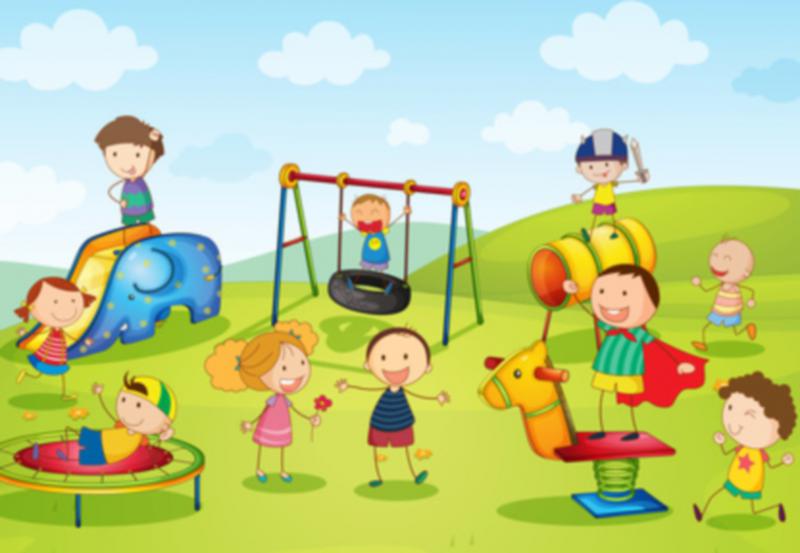 